Year 6Home learning/Update: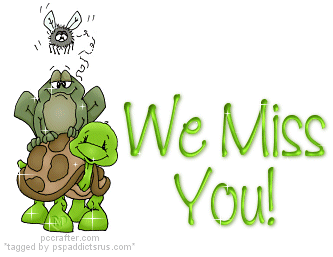 It has been lovely to hear from some of you again this week. I have thoroughly enjoyed looking at the work you have been doing. Please get in touch if you haven’t already r.mayston@springvaleprimary.orgDuring the next week the topic learning is animals! This is one we should all really love! Look out for our special staff pets quiz!You can access the topic on our Springvale website curriculum page or on the document attached to this email!This outlines activities for you and your families to participate in and is coordinated with the rest of the school’s topic learning.If you want to complete other year 6 learning tasks then please do so..but they are completely optional and just do what works for your household and keeps you busy, engaged and active!take careStill miss you all like mad...Mrs Mayston and Mrs Kent xxI will update next week...Useful links/things to do https://ttrockstars.com/TT Rockstars- Year 5 V 6 and Year 3 V 4. With one week completed Year 4 is top and Year 6-well done – keep it up until 1st May.The Penistone schools’ competition continues until 7pm on the 8th May-so ALL to play for-Currently we are Top of The Rocks!Please use the Spelling Frame website to practise and then test yourself:  https://spellingframe.co.uk/     lists for year 5/6. Please retest if you did not get above 80% correct.Then access results and look at any that need more practising!Spelling-I have sent home the year 6 exception lists-please work on any that are NOT HIGHLIGHTED- these were tested and not known! The highlighted ones were correctly spelt. Learn 3 per day! Get family members to help!Work through the Maths homework books-using the glossy ones to help Work through the GPS booksPoetry-A trip to the circus:Fact RetrievalEither nose reddens or teeth chatterRed and WhiteClownsFields- houses- a town/village2 from: churned up earth/ribbons/glitterInferenceExtraordinaryHolds his/her handThe circus has goneHe.she imagines the circus is still there and sees them in his head.Word MeaningWindyGlimpseStared in amazement with mouth openThey’re in several placesPredictionA.P.E- Yes he would go again because he imagines he is there in his head when he closes his eyes and he went back to the site the following week. The language he uses when he remembers it suggests his feelings are is positive: gaped/bright/cheering. Language QuestionsBecause it is loud-many people-uncontrolled and like animals running excited.It is loud-animal like and genuine.How did you do? Out of 19.Read your own book EVERYDAY and complete LOGS. For extra resources please use the website: https://www.twinkl.co.uk/      and enter code: UKTWINKLHELPS   to access.Also use:  BBC bitesize, nrich, coolmathsgames online.Have FUN...keep safe and happy!